ЗАЯВКА
ОТКРЫТЫЙ РЕГИОНАЛЬНЫЙ КОНКУРС ИСКУССТВ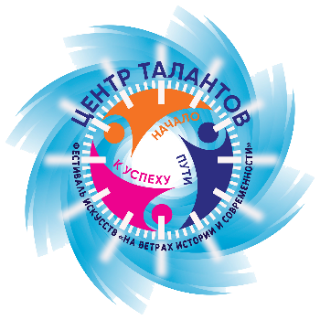 «ЦЕНТР ТАЛАНТОВ» - 2023 http://centrtalantov.ru (г. Псков, 8-9 апреля 2023 г.) Данные: название коллектива, учреждения, имена руководителей вписываются в наградные документы!Заявки принимаются до 1 апреля 2023 (включительно) только в формате WORD на е-mail оргкомитета конкурса: info@centrtalantov.ru                             Тел: 8 (8112) 747-288; 8 953 234 4117 (WhatsApp) Пн. - Пт., 9:00 - 17:00Учреждение, которое представляют участникиФИО солиста 
или название ансамбля / коллективаКоличество участниковВозрастная категория ЖАНРВокал __________________________________________указать номинациюХореография ____________________________________указать номинациюТеатральное искусство____________________________Указать номинациюИнструментальная музыка _________________________указать номинацию и инструментПедагог-наставникНоминация указывается согласно положению о конкурсеКатегорияА – профессиональный уровеньВ – любительский уровеньС- педагог-наставникНазвание произведения;Автор текста, автор музыки (для РАО);Режиссер-постановщик;Хронометраж1.Название произведения;Автор текста, автор музыки (для РАО);Режиссер-постановщик;Хронометраж2.Техническое обеспечениеФИО руководителя(инфо. для заполнения наградных документов)ФИО концертмейстера(инфо. для заполнения наградных документов)Реквизиты для заключения договора (от учреждения);паспортные данные (от физ. лица) ФИО, № паспорта, когда выданКонтактная информация для обеспечения участия(моб. тел., e-mail)Контактная информация для оформления бухгалтерских документов(моб. тел., e-mail)